Communications Management Document V.25This communications management document lists the items to be noted, checked, remembered, and delivered when completing a project, planned maintenance or urgent works that could cause detriment to the community.  Please fill in Part 1 and Part 2 (if applicable) with as much relevant information as possible.Please fill in and return to ems-ops-comms@essex.ac.uk who will disseminate wider communications once the project manager/instigator of works has carried out their initial stakeholder engagement.PART 1Please ensure a two-week period for communications to go out to all usersPART 2Please only complete Part 2 if your project/work takes place on any of the below key University dates: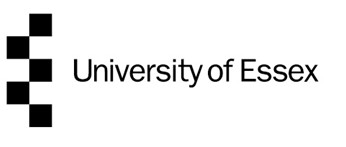 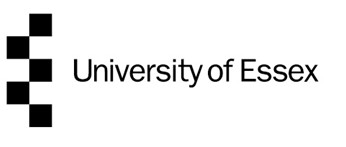 Please detail the impact that your proposed works will have during the time of the key event and what additional measures would be introduced to mitigate impact:To be completed by the Project Manager/Instigator of worksName of Project Manager responsible/Instigator of worksDate form submitted.1.Proposed works taking place.2.Reasons for work to be undertaken.3.Proposed dates and times of work taking place.4.Proposed alternative dates.5.Works have been checked against University key dates to ensure they are viable.The University calendar and University Events calendarThe register of critical periods (currently produced by DITS)I can confirm that I have checked against the above calendars and register. Yes 6.Who is carrying out this work?Internal team	External contractor	 - please fill in the below  Name of Contractor   Project lead Contactors contact details (For emergencies only)7.Please provide any contingency measures if works are extended or delayed.8.The precise location of works taking place (please provide as much detail as possible).9.Identify and list what service areas/departments/sections will be affected by theseproposed works.e.g. Essex Food, SU, WHH, Access Forum, etc.10.Identify and list the impact this work will have on users and any proposed mitigating measures (please provide as much detail as possible)?e.g. noise levels, restricted access, power, water etc.11.Adequate consultation in accordance with point 9&10 has been made with all relevant technical teams (e.g. Estates in-house teams, external contractors employed byEstates, Asbestos Manager, University Fire Safety Manager, Health & Safety, IT Services, etc.), internal and external to the Section.Yes 	No List details below:12.Adequate consultation has taken place with those that are directly affected by theseproposed works.Yes 	No Contact names and dates when consultation has taken place:13.Will you require the Customer Services Team to carry out any further communications with stakeholders?Yes  - How often	weekly 	fortnightly		monthly How will the Customer Services Team be kept updated? Please state below:No  Communications Management Document ChecklistCommunications Management Document ChecklistIs the work "urgent" or "planned?Raise this with Customer Services team immediately if urgentWill signage be required (e.g. restricted access, electricity/water shutdown, etc.)?The project manager/instigator of work needs to raise a call log with the Help Desk requesting signage.A further call log will need to be raised with the porters if the PM/instigator of works requires assistance forinstalling and removing signageWill an area need to be "locked off"? (e.g. locking of launderette door during a water shutdown)?The project manager/instigator of work needs to liaise directly with the department affected or Security in order to have an area locked and unlocked after works are complete.Are skips and compounds required?The project manager/instigator of work needs to liaise directly with the Travel team on travel@essex.ac.uk  Will contractors require car parking spaces?In the first instance contractors should be use surface car parks and register their details with the Travel team. If a contractor needs space under podia the travel team must be contacted urgently.Are you working in or near student Accommodation?Contact Accommodation Essex to find out if there are any time restrictions that may apply and/or if under 18s arestaying in AccommodationWill the work be taking place in a PC/IT Lab or teaching space?The project manager/instigator of work needs to book the space out with either IT Services or the Timetabling and Room Booking TeamIf working during core activities has "PART 2" of the Communications Management Document beenfilled out?Have you also checked the most up to date version of theKey Event Schedule located at the Building works at Colchester webpage?DATE OF KEYDESCRIPTION OF KEY EVENTSpecify when proposed work willEVENTDESCRIPTION OF KEY EVENTtake place17 Feb 2024Offer Holder Day (Saturday)09 Mar 2024Offer Holder Day (Saturday) 20 Mar 2024PG Open Evening (Wednesday)03 Apr 2024Offer Holder Day/ Mini Open Day (Wednesday)15 – 19 Apr 2024Spring Graduation 04 May 2024Offer Holder Day (Saturday)12 Jun 2024UCAS Convention 27 Jun 2024Annual Meeting and Summer Reception 15 - 19 Jul 2024Summer Graduation 12-19 August 2024Hot Clearing17 August 2024Clearing Open Day21 Sep 2024Open Day (Saturday)28 – 29 Sep 2024Arrivals Weekend 30 Sep – 03 Oct 2024Welcome Week 04 Oct 2024Freshers Fair26 Oct 2024Open Day (Saturday)Approved:Yes   No   Signed:Head of Customer Services